9ème MASTER-CLASS d’HIVER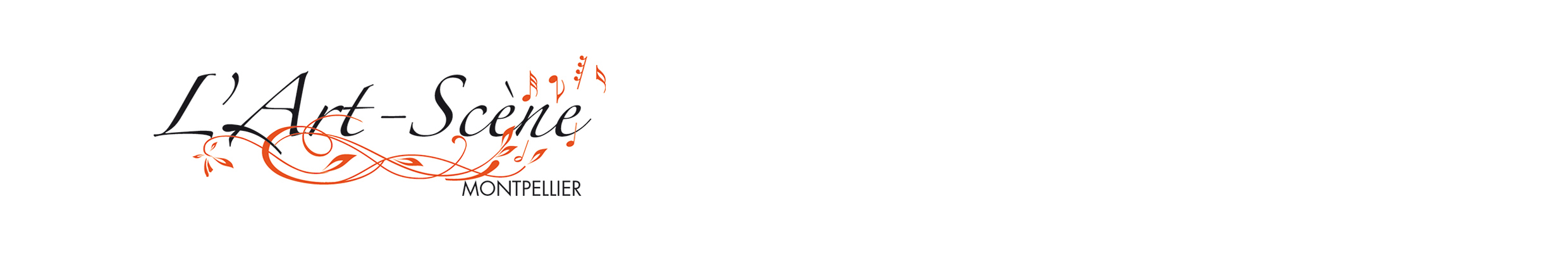 Cours du 18 au 24 janvier 2021 à MontpellierPauline BARTISSOL, violoncelleFanny ROBILLIARD, violonMarine PEREZ, fluteaux  Beaux-Arts à  Montpellier 4 rue de la cavalerie et à la Maison des Chœurs   Concerts des élèves samedi 23 janvier à 17h00 et dimanche 24 janvier à 16h00Maison des Chœurs  et    école Beaux-Arts Musique Pour tout renseignement :  www.falber.fr             Contact : L'Art-Scène-Montpellier   tel. +33 6 86 28 25 17     email : friedrich.alber@gmail.comL’Art-Scène-Montpellier									4 rue de la Cavalerie, 34000 Montpellier - France										           Phone : 33 (0)6 86 28 25 17						                                         					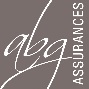 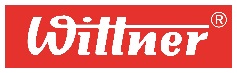 friedrich.alber@gmail.com    Association Loi 1901   Siret:824 043 319 00						                                         				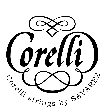 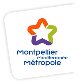 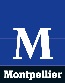 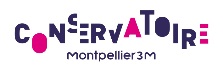 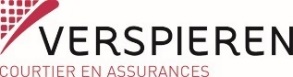 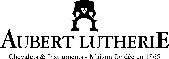 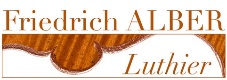 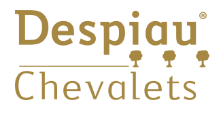 